Table of ContentsDepartment Headline (Arial Bold, pt 25, green #00584a)Introduction (Arial Bold, pt 15) Body copy is Times New Roman pt 12. Describe 3-5 highlights that the department accomplished during the report period. Use full sentences in present tense. Program Section Headline (Arial Bold, pt 12)First set of bullets, describe accomplishments and insights. Past tense. Keep succinct. Full sentences not needed. If linking to website use underline and green color. Second row of bullets RECOMMENDATION/ACTION ITEM:Chart Styles:Headline: Arial, size 25, blackXY Axis: Arial, size 14, blackInclude KeyUse standardized colors: 2019 = #00AAA6 (turquoise)2020 = #A7322B (red)2021 = #00607C (blue) 2022 = #CC6822 (orange)2023 = #5B996B (light green)2024 = #4D1979 (purple)Table Styles:Text: Arial, size 10.5Header row: purple fill, white textHeaders: boldLeft column: left alignedAll others: centered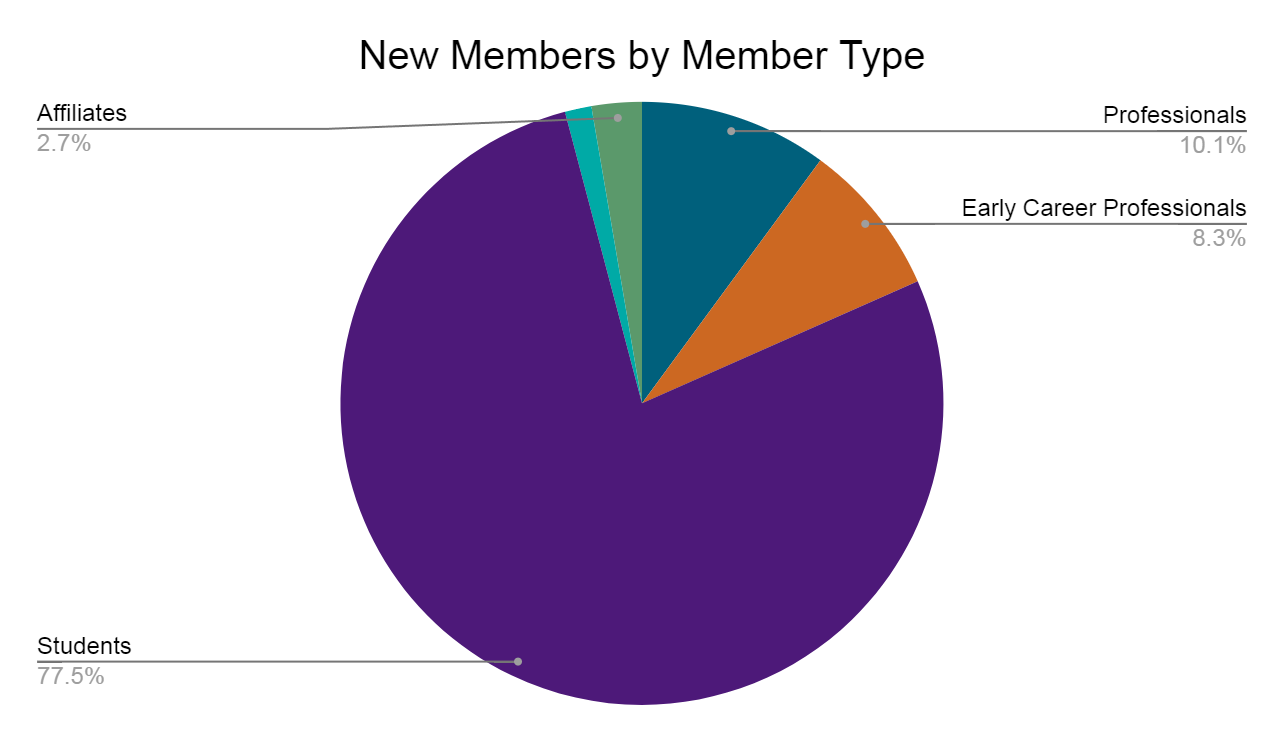 Date range*31 July–14 Sept.202331 July–14 Sept.20221 Sept. 2022–31 Aug. 2023Total Pageviews**223,260277,2481,612,534Home Pageviews26,66818,801147,915Unique Site Users46,25860,469416,527